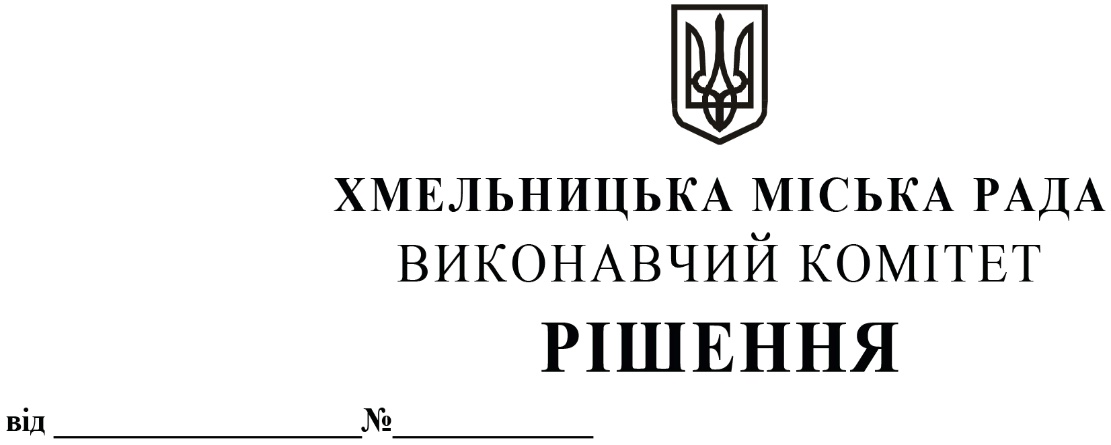 Про  виділення коштів з цільового фонду Хмельницької міської ради  Розглянувши клопотання керуючого справами виконавчого комітету та відповідно до рішення четвертої сесії Хмельницької міської ради від 31.10.2006 року № 2 «Про утворення цільового фонду Хмельницької міської ради соціально-економічного та культурного розвитку Хмельницької міської територіальної громади  та затвердження Положення про нього» зі змінами та доповненнями, керуючись Законом України «Про місцеве самоврядування в Україні», виконавчий комітет міської радиВИРІШИВ:         1. Виділити з цільового фонду Хмельницької міської ради кошти в сумі 51 900,00 грн (п`ятдесят одна тисяча дев`ятсот гривень 00 копійок) на закупівлю цінних подарунків (телевізори у кількості 3 штук) для освітніх закладів Хмельницької міської територіальної громади та народного художнього колективу ансамблю танцю «Подолянчик». 2. Видатки здійснити за рахунок коштів п.3.2.6 цільового фонду Хмельницької міської ради.3. Контроль за виконанням рішення покласти на керуючого справами виконавчого комітету Ю.Сабій, начальника відділу бухгалтерського обліку, планування та звітності- головного бухгалтера Л.Стародуб.Міський голова	Олександр СИМЧИШИН